Бюллетень издается со 2 февраля 2008 годаМуниципальное средство массовой информации органов местного самоуправления городского поселения Агириш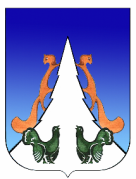 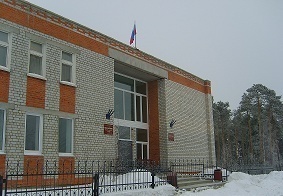 В этом выпуске:Постановление АГППриложение к постановлению Администрации городского поселения Агиришот « 20  » апреля  2023 г.      № 123 /НПАМуниципальная программа«Благоустройство территории  городского поселения Агириш»Паспортмуниципальной   программы«Благоустройство территории городского поселения Агириш»Раздел 1. «О стимулировании инвестиционной и инновационной деятельности, развитие конкуренции и негосударственного сектора экономики»Приоритетным направлением деятельности Администрации городского поселения Агириш в сфере благоустройства является создание благоприятных и наиболее комфортных условий жизнедеятельности граждан, создание современных социально-бытовых условий проживания.Важной составляющей реализации мероприятий программы является улучшение эстетического облика городского поселения, формирование благоприятного микроклимата в местах проживания населения, содержание в надлежащем состоянии жилищно-коммунального комплекса городского поселения Агириш.1.1. «Формирование благоприятной деловой среды»Муниципальной программой предусмотрено создание необходимых условий для формирования,  развития,   сохранения  внешнего облика городского поселения Агириш                в целях формирования благоприятных условий для развития деловой среды.1.2. «Инвестиционные проекты».Муниципальная программа не содержит инвестиционных проектов, реализуемых                   и (или) планируемых к реализации, в том числе на принципах проектного управления.1.3. «Развитие конкуренции».Муниципальная программа не содержит мер по развитию конкуренции                                 в установленной сфере деятельности и содействию импорт замещению, реализации стандарта развития конкуренции.Раздел 2.  «Механизм реализации муниципальной программы»Механизм реализации программы включает разработку и принятие муниципальных правовых актов, необходимых для реализации муниципальной программы.Финансирование программы осуществляется за счет средств бюджета городского поселения Агириш.Ответственные исполнители муниципальной программы и должностные лица, ответственные за формирование, утверждение и реализацию муниципальных программ:- несут ответственность (дисциплинарную, гражданско-правовую и административную), в том числе за достижение показателей, предусмотренных соглашениями о предоставлении субсидий из федерального бюджета, бюджета Ханты-Мансийского автономного округа - Югры бюджету городского поселения Агириш; достижение целевых показателей муниципальной программы; своевременную и качественную реализацию муниципальной программы;- разрабатывают в пределах своих полномочий проекты муниципальных правовых актов городского поселения Агириш, необходимых для реализации муниципальной программы;- обеспечивают исполнение мероприятий муниципальной программы; - ежегодно предоставляют в Уполномоченный орган отчет о реализации муниципальной программы в порядке, установленном распоряжением администрации Советского района;- ежегодно проводят оценку эффективности реализации муниципальной программы в порядке, установленном постановлением администрации городского поселения Агириш;- организуют размещение муниципальной программы в актуальной редакции, информации о реализации муниципальной программы на официальном сайте городского поселения Агириш, на общедоступном информационном ресурсе стратегического планирования в информационно-телекоммуникационной сети «Интернет»;- направляют уведомления и предоставляют отчетность в Министерство экономического развития Российской Федерации посредством ГАИС «УправлениеТаблица 1Целевые показатели муниципальной программыТаблица 2	Перечень основных мероприятий муниципальной программы.Таблица 3 Портфели проектов и проекты, направленные в том числе на реализацию национальных и федеральных проектов Российской ФедерацииТаблица 4 Характеристика основных мероприятий муниципальной программы, их связь с целевыми показателямиГородское поселение АгиришАДМИНИСТРАЦИЯ ПОСТАНОВЛЕНИЕ«20»  апреля 2023 г. 		        						        	№ 124Об утверждении карты коррупционных рисковв Администрации городского поселения Агириши мер по их минимизации	В соответствии с Федеральным законом от 06.10.2003 № 131-ФЗ «Об общих принципах организации местного самоуправления в Российской Федерации», Федеральным законом от 25.12.2008 № 273-ФЗ «О противодействии коррупции», Уставом городского поселения Агириш:Утвердить карту коррупционных рисков в Администрации городского поселения Агириш и мер по их минимизации согласно приложению.Опубликовать настоящее постановление в бюллетене "Вестник городского поселения Агириш" и разместить на официальном сайте администрации городского поселения Агириш.Контроль за исполнением настоящего постановления возлагаю на заместителя главы городского поселения Агириш.Глава  городского поселения Агириш                                                Крицына Г.АПриложение к постановлению администрациигородского поселения Агиришот 20 апреля 2023 года № 124 Карта коррупционных рисков в Администрации городского поселения Агириши мер по их минимизацииГородское поселение АгиришАДМИНИСТРАЦИЯ ПОСТАНОВЛЕНИЕ«19 »  апреля  2023 г. 								№ 122   О подготовке и проведении 78-ой годовщины со Дня Победы в Великой Отечественной войне 1941-1945 годов             В целях координации деятельности учреждений, организаций, общественных объединений городского поселения Агириш по подготовке и проведению празднования   	78 –й годовщины Победы в Великой Отечественной  войне 1941-1945 годов: Утвердить:Состав организационного комитета по празднованию 78-ой годовщины со Дня Победы в Великой Отечественной войне 1941-1945 гг. (Приложение 1).План мероприятий празднования 78-ой годовщины со Дня Победы в Великой Отечественной войне 1941-1945 гг. (Приложение 2).Схему перекрытия улиц в г.п. Агириш на период проведения праздничных мероприятий 09.05.2023г. (приложение 3)Список водителей Рекомендовать:2.1.Частным предпринимателям поселка Агириш принять участие в праздничной торговле.2.2 Руководителям предприятий, организаций, учреждений городского поселения Агириш:2.2.1. Принять участие в мероприятиях, посвященных Дню Победы. 2.2.2. Украсить фасады зданий. 2.2.3. Произвести санитарную уборку прилегающих территорий. 2.2.4. Ответственный Заместитель главы городского поселения Агириш.Настоящее постановление опубликовать в бюллетене «Вестник городского поселения Агириш» и разместить на официальном сайте администрации городского поселения Агириш.Настоящее постановление вступает в силу после его официального опубликования.Контроль исполнения настоящего постановления оставляю за заместителем главы городского поселения Агириш.Глава городского поселения Агириш                                               Г.А. Крицына Приложение 1к постановлению администрации городского поселения Агириш от 19.04.2023   № 122СОСТАВорганизационного комитета по празднованию  78-ой годовщины со Дня Победыв Великой Отечественной войне 1941-1945 гг.Приложение 2 к постановлению администрации городского поселения Агириш от 19.04.2023   №  122ПЛАН основных мероприятий, посвященных 77-ой годовщине со Дня Победыв Великой Отечественной войне 1941-1945 гг.Схема перекрытия улиц в городском поселении Агириш
на период проведения праздничных мероприятий 09.05.2023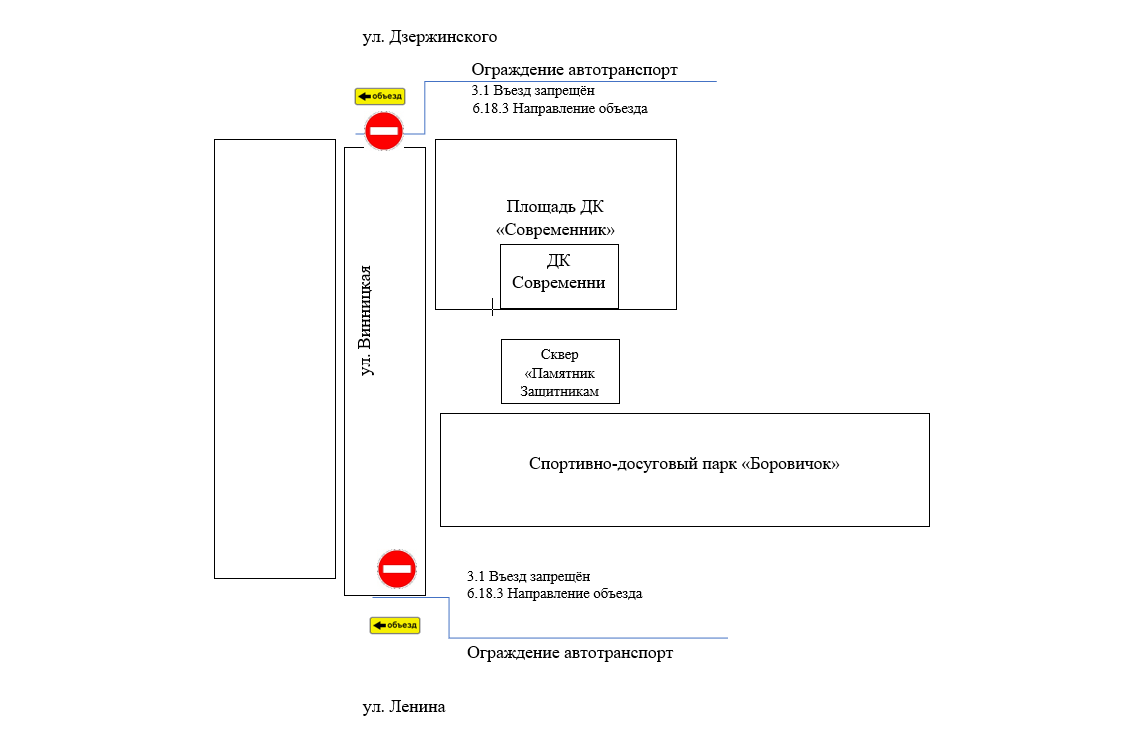 «Вестник городского поселения Агириш»                              Бюллетень является официальным источником опубликования нормативныхГлавный редактор : Ударцева Е.И.                                             правовых  актов органов местного самоуправления г.п. Агириш Учредитель: Администрация городского поселения Агириш                    (Тюменская обл., Советский р-он, г.п. Агириш, ул.Винницкая, 16)                                                                                Телефон: 8(34675) 41-0-79   факс: 8(34675) 41-2-33     Наименование муниципальной программы	Благоустройство территории городского  поселения Агириш Дата утверждениямуниципальной программы(наименование и номер	муниципального правового акта) *03.12.2018Разработчики муниципальной программыОтдел по организации деятельности администрации городского поселения АгиришОтветственный исполнитель муниципальной программыАдминистрация городского поселения АгиришСоисполнители муниципальной программыЦель муниципальной программыКомплексное благоустройство и озеленение городского поселения Агириш, создание максимально благоприятных, комфортных и безопасных условий для проживания и отдыха жителей поселкаЗадачи  муниципальной программы1. Организация эффективной системы благоустройства            и озеленения городского поселения Агириш, отвечающей современным экологическим, санитарно-гигиеническим требованиям и создающей безопасные и комфортные условия для проживания населения городского поселения Агириш;2. Создание благоприятных условий для проживания и отдыха жителей городского поселения Агириш;3. Ремонт малых архитектурных форм  на детских площадках4. Комплексное благоустройство внутри-квартальных площадей5. Сохранение и улучшение архитектурного облика городского поселения6. Содержание муниципального кладбищаОсновные мероприятияОбеспечение санитарного состояния                                  и благоустройство, озеленение территории.Формирование современной городской среды.Наименование портфеля проектов, проекта, направленных в том числе на реализацию в городском поселении Агириш национальных проектов (программ) Российской ФедерацииЦелевые показатели муниципальной программы1. Повышение   уровня  комфортности, качества жизни населения городского поселения Агириш.2. За счет восстановления и улучшения состояния  территории,  повышение  рекреационно-оздоровительного  потенциала городского поселения Агириш. Кроме того, к числу основных результатов реализации мероприятий программы, имеющих косвенный эффект, формирование позитивного имиджа городского поселения, повышение его привлекательности.3. Повышение культурного уровня населения в вопросах благоустройства.Сроки реализациипрограммы2020 - 2026 годы и на период до 2031 годаПараметры финансового обеспечения муниципальной программы    1. Общий объем финансирования программы на 20-2030 годы составляет 15 359,04 тыс. руб., в том числе:2019 год –     3 182,2 тыс. рублей;2020 год –     1 271,0 тыс. рублей;2021 год –     840,82 тыс. рублей;2022 год -      1076,02 тыс. рублей;2023 год –     720,59 тыс. рублей;2024 год –    773,16 тыс. рублей;2025 год –     637,24тыс. рублей;2026- 203 годы –    6 750,0      тыс. рублей.Параметры финансового обеспечения портфеля проектов, проекта, направленных в том числе на реализацию национальных проектов (программ) Российской Федерации, реализуемых в составе муниципальной программы№ показателяНаименование целевых показателейБазовый показа-тель на начало реализа-ции муници-пальной программыЗначения показателя по годамЗначения показателя по годамЗначения показателя по годамЗначения показателя по годамЗначения показателя по годамЗначения показателя по годамЗначения показателя по годамЦелевое значение показателя на дату окончания реализации муници- пальной программы № показателяНаименование целевых показателейБазовый показа-тель на начало реализа-ции муници-пальной программы2022 г.2023 г.2024 г.2025 г.2026г.2027 г.2028 г.Целевое значение показателя на дату окончания реализации муници- пальной программы 12345678910111Площади,  внутриквартальные проезды (ежегодное содержание и ремонт), (кв. м)1182,01182,01182,01182,01182,01182,01182,01182,01182,02Обрезка деревьев,(шт.); посадка кустарников, разбивка клумб и цветников, (шт.)30/835/835/835/835/835/835/835/835/83Ремонт колодцев (ед.)134Количество новогодних елок (оформление и содержание), (шт.)1111111115Количество снежных городков (оформление и содержание), (шт.)111111116Содержание детских  игровых площадок, (ед./кв.м)1/10001/10001/20001/20001/20001/20001/20001/20001/20007.Содержание спортивной площадки (ед./кв.м)1/63041/63041/63041/63041/63041/63041/63041/63041/63048.Содержание контейнерных площадок, (ед.)3434373737373737379.Строительство заборов, (ед.)10.Содержание мест захоронения, (га)2,52,52,52,52,52,52,52,52,511.Ликвидация несанкционированных свалок и мест захламления, (шт)14141414141414Номер основного
мероприятияОсновные мероприятия муниципальной программы 
(их связь с целевыми показателями муниципальной программы)Ответственный исполнитель/
соисполнительИсточники финансированияФинансовые затраты на реализацию (тыс. рублей)Финансовые затраты на реализацию (тыс. рублей)Финансовые затраты на реализацию (тыс. рублей)Финансовые затраты на реализацию (тыс. рублей)Финансовые затраты на реализацию (тыс. рублей)Финансовые затраты на реализацию (тыс. рублей)Финансовые затраты на реализацию (тыс. рублей)Финансовые затраты на реализацию (тыс. рублей)Финансовые затраты на реализацию (тыс. рублей)Финансовые затраты на реализацию (тыс. рублей)Финансовые затраты на реализацию (тыс. рублей)Финансовые затраты на реализацию (тыс. рублей)Номер основного
мероприятияОсновные мероприятия муниципальной программы 
(их связь с целевыми показателями муниципальной программы)Ответственный исполнитель/
соисполнительИсточники финансированияВсегоВсегов том числе:в том числе:в том числе:в том числе:в том числе:в том числе:в том числе:в том числе:в том числе:в том числе:Номер основного
мероприятияОсновные мероприятия муниципальной программы 
(их связь с целевыми показателями муниципальной программы)Ответственный исполнитель/
соисполнительИсточники финансированияВсегоВсего2019 год2019 год2020 год2021гогод2022гогод2022гогод2023ггод2024гогод2025 год2026-2030Задача 1. Организация эффективной системы благоустройства и озеленения городского поселения Агириш, отвечающей  современным экологическим, санитарно-гигиеническим требованиями создающей безопасные и комфортные условия для   проживания населения городского поселения АгиришЗадача 1. Организация эффективной системы благоустройства и озеленения городского поселения Агириш, отвечающей  современным экологическим, санитарно-гигиеническим требованиями создающей безопасные и комфортные условия для   проживания населения городского поселения АгиришЗадача 1. Организация эффективной системы благоустройства и озеленения городского поселения Агириш, отвечающей  современным экологическим, санитарно-гигиеническим требованиями создающей безопасные и комфортные условия для   проживания населения городского поселения АгиришЗадача 1. Организация эффективной системы благоустройства и озеленения городского поселения Агириш, отвечающей  современным экологическим, санитарно-гигиеническим требованиями создающей безопасные и комфортные условия для   проживания населения городского поселения АгиришЗадача 1. Организация эффективной системы благоустройства и озеленения городского поселения Агириш, отвечающей  современным экологическим, санитарно-гигиеническим требованиями создающей безопасные и комфортные условия для   проживания населения городского поселения АгиришЗадача 1. Организация эффективной системы благоустройства и озеленения городского поселения Агириш, отвечающей  современным экологическим, санитарно-гигиеническим требованиями создающей безопасные и комфортные условия для   проживания населения городского поселения АгиришЗадача 1. Организация эффективной системы благоустройства и озеленения городского поселения Агириш, отвечающей  современным экологическим, санитарно-гигиеническим требованиями создающей безопасные и комфортные условия для   проживания населения городского поселения АгиришЗадача 1. Организация эффективной системы благоустройства и озеленения городского поселения Агириш, отвечающей  современным экологическим, санитарно-гигиеническим требованиями создающей безопасные и комфортные условия для   проживания населения городского поселения АгиришЗадача 1. Организация эффективной системы благоустройства и озеленения городского поселения Агириш, отвечающей  современным экологическим, санитарно-гигиеническим требованиями создающей безопасные и комфортные условия для   проживания населения городского поселения АгиришЗадача 1. Организация эффективной системы благоустройства и озеленения городского поселения Агириш, отвечающей  современным экологическим, санитарно-гигиеническим требованиями создающей безопасные и комфортные условия для   проживания населения городского поселения АгиришЗадача 1. Организация эффективной системы благоустройства и озеленения городского поселения Агириш, отвечающей  современным экологическим, санитарно-гигиеническим требованиями создающей безопасные и комфортные условия для   проживания населения городского поселения АгиришЗадача 1. Организация эффективной системы благоустройства и озеленения городского поселения Агириш, отвечающей  современным экологическим, санитарно-гигиеническим требованиями создающей безопасные и комфортные условия для   проживания населения городского поселения АгиришЗадача 1. Организация эффективной системы благоустройства и озеленения городского поселения Агириш, отвечающей  современным экологическим, санитарно-гигиеническим требованиями создающей безопасные и комфортные условия для   проживания населения городского поселения АгиришЗадача 1. Организация эффективной системы благоустройства и озеленения городского поселения Агириш, отвечающей  современным экологическим, санитарно-гигиеническим требованиями создающей безопасные и комфортные условия для   проживания населения городского поселения АгиришЗадача 1. Организация эффективной системы благоустройства и озеленения городского поселения Агириш, отвечающей  современным экологическим, санитарно-гигиеническим требованиями создающей безопасные и комфортные условия для   проживания населения городского поселения АгиришЗадача 1. Организация эффективной системы благоустройства и озеленения городского поселения Агириш, отвечающей  современным экологическим, санитарно-гигиеническим требованиями создающей безопасные и комфортные условия для   проживания населения городского поселения Агириш1.1. Озеленение Администрация городского поселения Агириш Всего600,050,050,050,050,050,050,050,050,050,0250,01.1. Озеленение Администрация городского поселения Агириш Федеральный бюджет1.1. Озеленение Администрация городского поселения Агириш Бюджет ХМАО – Югр1.1. Озеленение Администрация городского поселения Агириш Бюджет Советского района1.1. Озеленение Администрация городского поселения Агириш Бюджет городского поселения Агириш600,050,050,050,050,050,050,050,050,050,0250,01.2.Очистка территорий от   несанкционированных свалок и бытового мусора Администрация городского поселения Агириш Всего4 508,71 238,71 238,71 238,7260,0146,45146,45232,5291,99287,50285,001500,01.2.Очистка территорий от   несанкционированных свалок и бытового мусора Администрация городского поселения Агириш Федеральный бюджет1.2.Очистка территорий от   несанкционированных свалок и бытового мусора Администрация городского поселения Агириш  Бюджет
ХМАО – Югры)1.2.Очистка территорий от   несанкционированных свалок и бытового мусора Администрация городского поселения Агириш Бюджет Советского района1.2.Очистка территорий от   несанкционированных свалок и бытового мусора Администрация городского поселения Агириш Бюджет городского поселения Агириш4 508,71 238,71 238,71 238,7260,0146,45146,45232,5291,99287,50285,001500,0 1.3.Акарацидная обработка Администрация городского поселения АгиришВсего1 875,065,065,065,070,031,8031,8028,8030,0030,0030,001000,0 1.3.Акарацидная обработка Администрация городского поселения АгиришФедеральный бюджет 1.3.Акарацидная обработка Администрация городского поселения АгиришБюджет
ХМАО – Югры) 1.3.Акарацидная обработка Администрация городского поселения АгиришБюджет Советского района 1.3.Акарацидная обработка Администрация городского поселения АгиришБюджет городского поселения Агириш1 875,065,065,065,070,031,8031,8028,8030,0,030,0030,001000,01.4.Обслуживание, содержание и ремонт    питьевых колодцев, бурение скважинАдминистрация городского поселения АгиришВсего4 190,1669,1669,1669,1363,0389,47389,47313,90205,00140,0070,001500,01.4.Обслуживание, содержание и ремонт    питьевых колодцев, бурение скважинАдминистрация городского поселения АгиришФедеральный бюджет1.4.Обслуживание, содержание и ремонт    питьевых колодцев, бурение скважинАдминистрация городского поселения АгиришБюджет
ХМАО – Югры)1.4.Обслуживание, содержание и ремонт    питьевых колодцев, бурение скважинАдминистрация городского поселения АгиришБюджет Советского района1.4.Обслуживание, содержание и ремонт    питьевых колодцев, бурение скважинАдминистрация городского поселения АгиришБюджет городского поселения Агириш4 190,0669,1669,1669,1363,0389,47389,47313,90205,00140,0070,001500,01.5.Отлов собакАдминистрация городского поселения АгиришВсего285,095,037,9037,9049,0067,6012,166,241.5.Отлов собакАдминистрация городского поселения АгиришФедеральный бюджет1.5.Отлов собакАдминистрация городского поселения АгиришБюджет
ХМАО – Югры)1.5.Отлов собакАдминистрация городского поселения АгиришБюджет Советского района1.5.Отлов собакАдминистрация городского поселения АгиришБюджет городского поселения Агириш285,095,037,9037,9049,0067,6012,066,24Итого по задаче 1



Всего11 458,82 022,82 022,82 022,8838,0655,62655,62674,22444,59519,66391,244 250,0Итого по задаче 1



Федеральный бюджетИтого по задаче 1



 Бюджет
ХМАО – Югры)Итого по задаче 1



Итого по задаче 1



Бюджет Советского районаБюджет городского поселения Агириш11 458,82 022,82 022,82 022,8838,0655,62655,62674,22444,59519,66391,244 250,0Задача 2. Создание благоприятных условий для проживания и отдыха жителей городского поселения  АгиришЗадача 2. Создание благоприятных условий для проживания и отдыха жителей городского поселения  АгиришЗадача 2. Создание благоприятных условий для проживания и отдыха жителей городского поселения  АгиришЗадача 2. Создание благоприятных условий для проживания и отдыха жителей городского поселения  АгиришЗадача 2. Создание благоприятных условий для проживания и отдыха жителей городского поселения  АгиришЗадача 2. Создание благоприятных условий для проживания и отдыха жителей городского поселения  АгиришЗадача 2. Создание благоприятных условий для проживания и отдыха жителей городского поселения  АгиришЗадача 2. Создание благоприятных условий для проживания и отдыха жителей городского поселения  АгиришЗадача 2. Создание благоприятных условий для проживания и отдыха жителей городского поселения  АгиришЗадача 2. Создание благоприятных условий для проживания и отдыха жителей городского поселения  АгиришЗадача 2. Создание благоприятных условий для проживания и отдыха жителей городского поселения  АгиришЗадача 2. Создание благоприятных условий для проживания и отдыха жителей городского поселения  АгиришЗадача 2. Создание благоприятных условий для проживания и отдыха жителей городского поселения  АгиришЗадача 2. Создание благоприятных условий для проживания и отдыха жителей городского поселения  АгиришЗадача 2. Создание благоприятных условий для проживания и отдыха жителей городского поселения  АгиришЗадача 2. Создание благоприятных условий для проживания и отдыха жителей городского поселения  Агириш2.1.Оформление и содержание   снежных городков, установка  новогодней елки, ревизия  и ремонт новогодней  иллюминации  Администрация городского поселения АгиришВсего1 100,01 100,0300,0300,0500,02.1.Оформление и содержание   снежных городков, установка  новогодней елки, ревизия  и ремонт новогодней  иллюминации  Администрация городского поселения АгиришФедеральный бюджет2.1.Оформление и содержание   снежных городков, установка  новогодней елки, ревизия  и ремонт новогодней  иллюминации  Администрация городского поселения Агириш Бюджет
ХМАО – Югры)2.1.Оформление и содержание   снежных городков, установка  новогодней елки, ревизия  и ремонт новогодней  иллюминации  Администрация городского поселения АгиришБюджет Советского района2.1.Оформление и содержание   снежных городков, установка  новогодней елки, ревизия  и ремонт новогодней  иллюминации  Администрация городского поселения АгиришБюджет городского поселения Агириш1 100,01 100,0300,0300,0500,02.2.Заливка хоккейного корта Администрация городского поселения АгиришВсего68,068,068,068,02.2.Заливка хоккейного корта Администрация городского поселения АгиришФедеральный бюджет2.2.Заливка хоккейного корта Администрация городского поселения АгиришБюджет
ХМАО – Югры)2.2.Заливка хоккейного корта Администрация городского поселения АгиришБюджет Советского района2.2.Заливка хоккейного корта Администрация городского поселения АгиришБюджет городского поселения Агириш68,068,068,068,0Итого по задаче 2



Всего1 168,01 168,0368,0368,0500,0Итого по задаче 2



Федеральный бюджетИтого по задаче 2



 Бюджет
ХМАО – Югры)Итого по задаче 2



Бюджет Советского районаИтого по задаче 2



Бюджет городского поселения Агириш1 168,01 168,0368,0368,0500,0Задача 3.  Ремонт малых архитектурных форм  на детских площадках, в сквере.Задача 3.  Ремонт малых архитектурных форм  на детских площадках, в сквере.Задача 3.  Ремонт малых архитектурных форм  на детских площадках, в сквере.Задача 3.  Ремонт малых архитектурных форм  на детских площадках, в сквере.Задача 3.  Ремонт малых архитектурных форм  на детских площадках, в сквере.Задача 3.  Ремонт малых архитектурных форм  на детских площадках, в сквере.Задача 3.  Ремонт малых архитектурных форм  на детских площадках, в сквере.Задача 3.  Ремонт малых архитектурных форм  на детских площадках, в сквере.Задача 3.  Ремонт малых архитектурных форм  на детских площадках, в сквере.Задача 3.  Ремонт малых архитектурных форм  на детских площадках, в сквере.Задача 3.  Ремонт малых архитектурных форм  на детских площадках, в сквере.Задача 3.  Ремонт малых архитектурных форм  на детских площадках, в сквере.Задача 3.  Ремонт малых архитектурных форм  на детских площадках, в сквере.Задача 3.  Ремонт малых архитектурных форм  на детских площадках, в сквере.Задача 3.  Ремонт малых архитектурных форм  на детских площадках, в сквере.Задача 3.  Ремонт малых архитектурных форм  на детских площадках, в сквере.3.1.Содержание и ремонт детской   игровой и спортивной  площадок Администрация городского поселения АгиришВсего600,0600,0200,0200,084,2544,5044,5047,3037,5030,0250,03.1.Содержание и ремонт детской   игровой и спортивной  площадок Администрация городского поселения АгиришФедеральный бюджет3.1.Содержание и ремонт детской   игровой и спортивной  площадок Администрация городского поселения Агириш Бюджет
ХМАО – Югры)3.1.Содержание и ремонт детской   игровой и спортивной  площадок Администрация городского поселения АгиришБюджет Советского района3.1.Содержание и ремонт детской   игровой и спортивной  площадок Администрация городского поселения АгиришБюджет городского поселения Агириш600,0600,0200,0200,084,2544,5044,5047,3037,5030,0250,03.2Обустройство сквераАдминистрация городского поселения АгиришВсего78,45102,00102,003.2Обустройство сквераАдминистрация городского поселения АгиришФедеральный бюджет3.2Обустройство сквераАдминистрация городского поселения Агириш Бюджет
ХМАО – Югры)3.2Обустройство сквераАдминистрация городского поселения АгиришБюджет Советского района3.2Обустройство сквераАдминистрация городского поселения АгиришБюджет городского поселения Агириш78,45102,00102,00Всего162,70146,50146,5047,3037,5030,0250,0Итого по задаче 3ФедеральныйбюджетБюджетХМАО - ЮгрыБюджетСоветского районаБюджетгородского поселения Агириш162,70146,50146,5047,3037,5030,0250,0Задача 4.  Комплексное благоустройство внутриквартальных площадейЗадача 4.  Комплексное благоустройство внутриквартальных площадейЗадача 4.  Комплексное благоустройство внутриквартальных площадейЗадача 4.  Комплексное благоустройство внутриквартальных площадейЗадача 4.  Комплексное благоустройство внутриквартальных площадейЗадача 4.  Комплексное благоустройство внутриквартальных площадейЗадача 4.  Комплексное благоустройство внутриквартальных площадейЗадача 4.  Комплексное благоустройство внутриквартальных площадейЗадача 4.  Комплексное благоустройство внутриквартальных площадейЗадача 4.  Комплексное благоустройство внутриквартальных площадейЗадача 4.  Комплексное благоустройство внутриквартальных площадейЗадача 4.  Комплексное благоустройство внутриквартальных площадейЗадача 4.  Комплексное благоустройство внутриквартальных площадейЗадача 4.  Комплексное благоустройство внутриквартальных площадейЗадача 4.  Комплексное благоустройство внутриквартальных площадейЗадача 4.  Комплексное благоустройство внутриквартальных площадей4.1.Ремонт контейнерных площадок Администрация городского поселения АгиришВсего2 710,02 710,0585,0585,0425,016,00206,00206,00212,70200,00200,00750,04.1.Ремонт контейнерных площадок Администрация городского поселения АгиришФедеральный бюджет4.1.Ремонт контейнерных площадок Администрация городского поселения АгиришБюджет
ХМАО – Югры)4.1.Ремонт контейнерных площадок Администрация городского поселения АгиришБюджет Советского района4.1.Ремонт контейнерных площадок Администрация городского поселения АгиришБюджет городского поселения Агириш2 710,02 710,0585,0585,0425,016,00206,00206,00212,70200,00200,00750,04.2Ликвидация несанкционированных свалок и мест захламления:(ул. Пролетарарская,14, ул. Винницкая,13,ул. Дзержинского,3, ул. Строительная,6,ул. Строительная,18, ул.Восточная,53, пер. Стадионный, ул. Вокзальная,3, ул. Вокзальная,6, ул. Вокзальная,13, ул. Вокзальная,62, ул.Молодёжная,9,Гражданское кладбище, ул. Восточная,31.Администрация городского поселения АгиришВсего0,00,00,00,04.2Ликвидация несанкционированных свалок и мест захламления:(ул. Пролетарарская,14, ул. Винницкая,13,ул. Дзержинского,3, ул. Строительная,6,ул. Строительная,18, ул.Восточная,53, пер. Стадионный, ул. Вокзальная,3, ул. Вокзальная,6, ул. Вокзальная,13, ул. Вокзальная,62, ул.Молодёжная,9,Гражданское кладбище, ул. Восточная,31.Администрация городского поселения АгиришФедеральный бюджет0,00,00,00,04.2Ликвидация несанкционированных свалок и мест захламления:(ул. Пролетарарская,14, ул. Винницкая,13,ул. Дзержинского,3, ул. Строительная,6,ул. Строительная,18, ул.Восточная,53, пер. Стадионный, ул. Вокзальная,3, ул. Вокзальная,6, ул. Вокзальная,13, ул. Вокзальная,62, ул.Молодёжная,9,Гражданское кладбище, ул. Восточная,31.Администрация городского поселения АгиришБюджет
ХМАО – Югры)0,00,00,00,04.2Ликвидация несанкционированных свалок и мест захламления:(ул. Пролетарарская,14, ул. Винницкая,13,ул. Дзержинского,3, ул. Строительная,6,ул. Строительная,18, ул.Восточная,53, пер. Стадионный, ул. Вокзальная,3, ул. Вокзальная,6, ул. Вокзальная,13, ул. Вокзальная,62, ул.Молодёжная,9,Гражданское кладбище, ул. Восточная,31.Администрация городского поселения АгиришБюджет Советского района0,00,00,00,04.2Ликвидация несанкционированных свалок и мест захламления:(ул. Пролетарарская,14, ул. Винницкая,13,ул. Дзержинского,3, ул. Строительная,6,ул. Строительная,18, ул.Восточная,53, пер. Стадионный, ул. Вокзальная,3, ул. Вокзальная,6, ул. Вокзальная,13, ул. Вокзальная,62, ул.Молодёжная,9,Гражданское кладбище, ул. Восточная,31.Администрация городского поселения АгиришБюджет городского поселения Агириш0,00,00,00,0Итого по задаче 4Всего16,00206,00206,00212,70200,00200,00750,0Итого по задаче 4Федеральный бюджетИтого по задаче 4Бюджет
ХМАО – Югры)Итого по задаче 4Бюджет Советского районаИтого по задаче 4Бюджет городского поселения Агириш16,00206,00206,00212,70200,00200,00750,0Задача 5. Сохранение и улучшение архитектурного облика городского поселения	Задача 5. Сохранение и улучшение архитектурного облика городского поселения	Задача 5. Сохранение и улучшение архитектурного облика городского поселения	Задача 5. Сохранение и улучшение архитектурного облика городского поселения	Задача 5. Сохранение и улучшение архитектурного облика городского поселения	Задача 5. Сохранение и улучшение архитектурного облика городского поселения	Задача 5. Сохранение и улучшение архитектурного облика городского поселения	Задача 5. Сохранение и улучшение архитектурного облика городского поселения	Задача 5. Сохранение и улучшение архитектурного облика городского поселения	Задача 5. Сохранение и улучшение архитектурного облика городского поселения	Задача 5. Сохранение и улучшение архитектурного облика городского поселения	Задача 5. Сохранение и улучшение архитектурного облика городского поселения	Задача 5. Сохранение и улучшение архитектурного облика городского поселения	Задача 5. Сохранение и улучшение архитектурного облика городского поселения	Задача 5. Сохранение и улучшение архитектурного облика городского поселения	Задача 5. Сохранение и улучшение архитектурного облика городского поселения	5.1.Демонтаж тротуаров Администрация городского поселения АгиришВсего35,0035,005.1.Демонтаж тротуаров Администрация городского поселения АгиришФедеральный бюджет5.1.Демонтаж тротуаров Администрация городского поселения АгиришБюджет
ХМАО – Югры)5.1.Демонтаж тротуаров Администрация городского поселения АгиришБюджет Советского района5.1.Демонтаж тротуаров Администрация городского поселения АгиришБюджет городского поселения Агириш35,0035,00Итого по задаче 5Всего35,0035,00Итого по задаче 5Федеральный бюджетИтого по задаче 5Бюджет
ХМАО – Югры)Итого по задаче 5Бюджет Советского районаИтого по задаче 5Бюджет городского поселения Агириш35,0035,00Задача 6. Содержание муниципального кладбищаЗадача 6. Содержание муниципального кладбищаЗадача 6. Содержание муниципального кладбищаЗадача 6. Содержание муниципального кладбищаЗадача 6. Содержание муниципального кладбищаЗадача 6. Содержание муниципального кладбищаЗадача 6. Содержание муниципального кладбищаЗадача 6. Содержание муниципального кладбищаЗадача 6. Содержание муниципального кладбищаЗадача 6. Содержание муниципального кладбищаЗадача 6. Содержание муниципального кладбищаЗадача 6. Содержание муниципального кладбищаЗадача 6. Содержание муниципального кладбищаЗадача 6. Содержание муниципального кладбищаЗадача 6. Содержание муниципального кладбищаЗадача 6. Содержание муниципального кладбища6.1.Содержание мест захоронения Администрация городского поселения АгиришВсего1630,41630,41630,46,48,06,5014,3014,3016,0016,0016,001,0006.1.Содержание мест захоронения Администрация городского поселения АгиришФедеральный бюджет6.1.Содержание мест захоронения Администрация городского поселения АгиришБюджет
ХМАО – Югры)6.1.Содержание мест захоронения Администрация городского поселения АгиришБюджет Советского района6.1.Содержание мест захоронения Администрация городского поселения АгиришБюджет городского поселения Агириш1630,41630,41630,46,48,06,5014,3014,3016,0016,0016,001000,06.2.Проект планировки кладбища Администрация городского поселения АгиришВсего6.2.Проект планировки кладбища Администрация городского поселения АгиришФедеральный бюджет6.2.Проект планировки кладбища Администрация городского поселения АгиришБюджет
ХМАО – Югры)6.2.Проект планировки кладбища Администрация городского поселения АгиришБюджет Советского района6.2.Проект планировки кладбища Администрация городского поселения АгиришБюджет городского поселения АгиришИтого по задаче 6Всего1630,41630,41630,46,48,06,5014,3014,3016,0016,0016,001,000Итого по задаче 6Федеральный бюджетИтого по задаче 6Бюджет
ХМАО – Югры)Итого по задаче 6Бюджет Советского районаИтого по задаче 6Бюджет городского поселения Агириш1630,41630,41630,46,48,06,5014,3014,3016,0016,0016,001,000Всего по муниципальной программе:Всего по муниципальной программе:Всего17567,217567,217567,23182,21271,0840,821076,021076,02720,59773,16637,246750,0Всего по муниципальной программе:Всего по муниципальной программе:Федеральный бюджетВсего по муниципальной программе:Всего по муниципальной программе: Бюджет
ХМАО – Югры)Всего по муниципальной программе:Всего по муниципальной программе:Бюджет Советского районаВсего по муниципальной программе:Всего по муниципальной программе:Бюджет городского поселения Агириш15 359,0415 359,0415 359,043182,21271,0840,821076,021076,02720,59773,16637,246750,0В том числе:В том числе:Портфели проектов и проекты, направленные том числе на реализацию национальных и федеральных проектов Российской Федерации:Портфели проектов и проекты, направленные том числе на реализацию национальных и федеральных проектов Российской Федерации:ВсегоПортфели проектов и проекты, направленные том числе на реализацию национальных и федеральных проектов Российской Федерации:Портфели проектов и проекты, направленные том числе на реализацию национальных и федеральных проектов Российской Федерации:Федеральный бюджетПортфели проектов и проекты, направленные том числе на реализацию национальных и федеральных проектов Российской Федерации:Портфели проектов и проекты, направленные том числе на реализацию национальных и федеральных проектов Российской Федерации: Бюджет
ХМАО – Югры)Портфели проектов и проекты, направленные том числе на реализацию национальных и федеральных проектов Российской Федерации:Портфели проектов и проекты, направленные том числе на реализацию национальных и федеральных проектов Российской Федерации:Бюджет Советского районаИнвестиции в объекты муниципальной собственности (за исключением инвестиций в объекты муниципальной собственности по проектам, портфелям проектов)Инвестиции в объекты муниципальной собственности (за исключением инвестиций в объекты муниципальной собственности по проектам, портфелям проектов)Без финансированияПрочие расходыПрочие расходыБез финансированияВ том числе:В том числе:Ответственный исполнитель:Ответственный исполнитель:ВсегоОтветственный исполнитель:Ответственный исполнитель:Бюджет городского поселения АгиришСоисполнители:Соисполнители:ВсегоСоисполнители:Соисполнители:Федеральный бюджетСоисполнители:Соисполнители: Бюджет
ХМАО – Югры)Наименование проекта или мероприятияОтветственный исполнительНомер основного мероприятияЦели Срок реализацииИсточники финансирования Параметры финансового обеспечения, тыс. рублейПараметры финансового обеспечения, тыс. рублейПараметры финансового обеспечения, тыс. рублейПараметры финансового обеспечения, тыс. рублейПараметры финансового обеспечения, тыс. рублейПараметры финансового обеспечения, тыс. рублейПараметры финансового обеспечения, тыс. рублейПараметры финансового обеспечения, тыс. рублейНаименование проекта или мероприятияОтветственный исполнительНомер основного мероприятияЦели Срок реализацииИсточники финансирования 2019 год2020 год2021год2022 год2023год2024 год2025год2026-20301234567891011121314ВсегоФедеральный бюджет Бюджет
ХМАО – Югры)Бюджет Советского районаИтого по портфелю проектов:Итого по портфелю проектов:Итого по портфелю проектов:Итого по портфелю проектов:ВсегоИтого по портфелю проектов:Итого по портфелю проектов:Итого по портфелю проектов:Итого по портфелю проектов:Федеральный бюджетИтого по портфелю проектов:Итого по портфелю проектов:Итого по портфелю проектов:Итого по портфелю проектов: Бюджет
ХМАО – Югры)Итого по портфелю проектов:Итого по портфелю проектов:Итого по портфелю проектов:Итого по портфелю проектов:Бюджет Советского района№ п/пОсновные мероприятияОсновные мероприятияОсновные мероприятияНаименование целевого показателя№ п/пНаименованиеСодержание                               (направления расходов)Реквизиты муниципального правового акта, наименование портфеля проектов (проекта)Наименование целевого показателя12345Цель: Комплексное благоустройство и озеленение городского поселения Агириш, создание максимально благоприятных, комфортных и безопасных условий для проживания и отдыха жителей поселкаЦель: Комплексное благоустройство и озеленение городского поселения Агириш, создание максимально благоприятных, комфортных и безопасных условий для проживания и отдыха жителей поселкаЦель: Комплексное благоустройство и озеленение городского поселения Агириш, создание максимально благоприятных, комфортных и безопасных условий для проживания и отдыха жителей поселкаЦель: Комплексное благоустройство и озеленение городского поселения Агириш, создание максимально благоприятных, комфортных и безопасных условий для проживания и отдыха жителей поселкаЦель: Комплексное благоустройство и озеленение городского поселения Агириш, создание максимально благоприятных, комфортных и безопасных условий для проживания и отдыха жителей поселкаЗадача 1. Организация эффективной системы благоустройства и озеленения городского поселения Агириш, отвечающей  современным экологическим, санитарно-гигиеническим требованиям и создающей безопасные и комфортные условия для   проживания населения городского поселения АгиришЗадача 1. Организация эффективной системы благоустройства и озеленения городского поселения Агириш, отвечающей  современным экологическим, санитарно-гигиеническим требованиям и создающей безопасные и комфортные условия для   проживания населения городского поселения АгиришЗадача 1. Организация эффективной системы благоустройства и озеленения городского поселения Агириш, отвечающей  современным экологическим, санитарно-гигиеническим требованиям и создающей безопасные и комфортные условия для   проживания населения городского поселения АгиришЗадача 1. Организация эффективной системы благоустройства и озеленения городского поселения Агириш, отвечающей  современным экологическим, санитарно-гигиеническим требованиям и создающей безопасные и комфортные условия для   проживания населения городского поселения АгиришЗадача 1. Организация эффективной системы благоустройства и озеленения городского поселения Агириш, отвечающей  современным экологическим, санитарно-гигиеническим требованиям и создающей безопасные и комфортные условия для   проживания населения городского поселения Агириш1.1.ОзеленениеФинансирование программы осуществляется за счет средств бюджета городского поселения Агириш, направленных на реализацию мероприятий по благоустройству и озеленению, отвечающие современным экологическим, санитарно-гигиеническим требованиям.Решение Совета депутатов  от 26.08.2022 № 258                «Об утверждении правил благоустройства на территории г.п. Агириш»Площади,  внутриквартальные проезды (ежегодное содержание и ремонт)1.2.Очистка территорий от   несанкционированных свалок и бытового мусораФинансирование программы осуществляется за счет средств бюджета городского поселения Агириш, направленных на реализацию мероприятий по благоустройству и озеленению, отвечающие современным экологическим, санитарно-гигиеническим требованиям.Решение Совета депутатов  от 26.08.2022 № 258                «Об утверждении правил благоустройства на территории г.п. Агириш»Площади,  внутриквартальные проезды (ежегодное содержание и ремонт)1.3.Акарацидная обработкаФинансирование программы осуществляется за счет средств бюджета городского поселения Агириш, направленных на реализацию мероприятий по благоустройству и озеленению, отвечающие современным экологическим, санитарно-гигиеническим требованиям.Решение Совета депутатов  от 26.08.2022 № 258                «Об утверждении правил благоустройства на территории г.п. Агириш»Площади,  внутриквартальные проезды (ежегодное содержание и ремонт)1.4.Обслуживание и содержание   питьевых колодцевФинансирование программы осуществляется за счет средств бюджета городского поселения Агириш, направленных на реализацию мероприятий по благоустройству и озеленению, отвечающие современным экологическим, санитарно-гигиеническим требованиям.Решение Совета депутатов  от 26.08.2022 № 258                «Об утверждении правил благоустройства на территории г.п. Агириш»Площади,  внутриквартальные проезды (ежегодное содержание и ремонт)1.5. Ремонт колодцевФинансирование программы осуществляется за счет средств бюджета городского поселения Агириш, направленных на реализацию мероприятий по благоустройству и озеленению, отвечающие современным экологическим, санитарно-гигиеническим требованиям.Решение Совета депутатов  от 26.08.2022 № 258                «Об утверждении правил благоустройства на территории г.п. Агириш»Площади,  внутриквартальные проезды (ежегодное содержание и ремонт)Задача 2. Создание благоприятных условий для проживания и отдыха жителей городского поселения  АгиришЗадача 2. Создание благоприятных условий для проживания и отдыха жителей городского поселения  АгиришЗадача 2. Создание благоприятных условий для проживания и отдыха жителей городского поселения  АгиришЗадача 2. Создание благоприятных условий для проживания и отдыха жителей городского поселения  АгиришЗадача 2. Создание благоприятных условий для проживания и отдыха жителей городского поселения  Агириш2.1.Оформление и содержание   снежных городков, установка  новогодней  елки, ревизия  и ремонт новогодней  иллюминации  Финансирование программы осуществляется за счет средств бюджета городского поселения Агириш, направленных на реализацию мероприятий по улучшению эстетического облика городского поселения Решение Совета депутатов  от 26.08.2022 № 258   «Об утверждении правил благоустройства на территории г.п. Агириш»Количество снежных городков (оформление и содержание), содержание детских  игровых площадок2.2.Приобретение игровой площадкиФинансирование программы осуществляется за счет средств бюджета городского поселения Агириш, направленных на реализацию мероприятий по улучшению эстетического облика городского поселения Решение Совета депутатов  от 26.08.2022 № 258   «Об утверждении правил благоустройства на территории г.п. Агириш»Количество снежных городков (оформление и содержание), содержание детских  игровых площадокЗадача 3. Ремонт малых архитектурных форм  на детских площадкахЗадача 3. Ремонт малых архитектурных форм  на детских площадкахЗадача 3. Ремонт малых архитектурных форм  на детских площадкахЗадача 3. Ремонт малых архитектурных форм  на детских площадкахЗадача 3. Ремонт малых архитектурных форм  на детских площадках3.1.Содержание и ремонт детских   игровых площадок, сквера.Финансирование программы осуществляется за счет средств бюджета городского поселения Агириш, направленных на реализацию мероприятий по улучшению эстетического облика городского поселенияРешение Совета депутатов  от 26.08.2022 № 258               «Об утверждении правил благоустройства на территории г.п. Агириш»Содержание детских  игровых площадок, сквераЗадача 4. Комплексное благоустройство внутриквартальных площадейЗадача 4. Комплексное благоустройство внутриквартальных площадейЗадача 4. Комплексное благоустройство внутриквартальных площадейЗадача 4. Комплексное благоустройство внутриквартальных площадейЗадача 4. Комплексное благоустройство внутриквартальных площадей4.1.Ремонт контейнерных площадок и контейнеровФинансирование программы осуществляется за счет средств бюджета городского поселения Агириш, направленных на реализацию мероприятий по улучшению эстетического облика городского поселенияРешение Совета депутатов  от 26.08.2022 № 258               «Об утверждении правил благоустройства на территории г.п. Агириш»Содержание контейнерных площадок4.2.Ликвидация несанкционированных свалок и мест захламления:(ул. Пролетарарская,14, ул. Винницкая,13,ул. Дзержинского,3, ул. Строительная,6,ул. Строительная,18, ул.Восточная,53, пер. Стадионный, ул. Вокзальная,3, ул. Вокзальная,6, ул. Вокзальная,13, ул. Вокзальная,62, ул.Молодёжная,9,Гражданское кладбище, ул. Восточная,31.Финансирование программы осуществляется за счет средств бюджета городского поселения Агириш, направленных на реализацию мероприятий по улучшению эстетического облика городского поселенияРешение Совета депутатов  от 26.08.2022 № 258               «Об утверждении правил благоустройства на территории г.п. Агириш»Очистка территорийЗадача 5. Сохранение и улучшение архитектурного облика городского поселенияЗадача 5. Сохранение и улучшение архитектурного облика городского поселенияЗадача 5. Сохранение и улучшение архитектурного облика городского поселенияЗадача 5. Сохранение и улучшение архитектурного облика городского поселенияЗадача 5. Сохранение и улучшение архитектурного облика городского поселения5.1.Строительство заборовФинансирование программы осуществляется за счет средств бюджета городского поселения Агириш, направленных на реализацию мероприятий по улучшению эстетического облика городского поселенияРешение Совета депутатов  от 26.08.2022  № 258                «Об утверждении правил благоустройства на территории г.п. Агириш»Строительство заборовЗадача 6. Содержание муниципального кладбищаЗадача 6. Содержание муниципального кладбищаЗадача 6. Содержание муниципального кладбищаЗадача 6. Содержание муниципального кладбищаЗадача 6. Содержание муниципального кладбища6.1.Содержание мест захороненияФинансирование программы осуществляется за счет средств бюджета городского поселения Агириш, направленных на реализацию мероприятий по содержанию муниципального кладбищаПостановление от 01.09.2017 № 162/НПА«Об утверждении положения об организации ритуальных услуг и содержания мест захоронения на территории  г.п. Агириш»Содержание муниципального кладбища6.2.Проект планировки кладбищаФинансирование программы осуществляется за счет средств бюджета городского поселения Агириш, направленных на реализацию мероприятий по содержанию муниципального кладбищаПостановление от 01.09.2017 № 162/НПА«Об утверждении положения об организации ритуальных услуг и содержания мест захоронения на территории  г.п. Агириш»Содержание муниципального кладбища№ п/пКоррупционно-опасная функцияТиповые ситуацииНаименование должности муниципальной службыСтепень риска (низкая, средняя, высокая)Меры по управлению коррупционными рисками1Осуществление постоянно, временно или в соответствии со специальными полномочиями функций представителя власти либо организационно-распорядительных или административно-хозяйственных функцийЕдиноличное подписание соглашений, договоров, контрактов, принятие решений, содержащих условия, влекущие предоставление необоснованных льгот и преференций третьим лицам- Глава городского поселения Агириш;- Заместитель главы городского поселения Агириш;- Начальник финансово-экономического отдела;- Начальник отдела по организации деятельности.высокая- Согласование принимаемых решений с руководителями структурных подразделений, курирующих соответствующее направление.- Создание рабочих групп, комиссий и т.п. для коллегиального рассмотрения вопросов в целях принятия руководителем объективного и правомерного решения.     Разъяснение служащим:- обязанности незамедлительно сообщить представителю нанимателя о склонении его к совершению коррупционного правонарушения;- мер ответственности за совершение коррупционных правонарушений.2Осуществление ведомственного контроля в сфере закупок, товаров, работ, услуг для обеспечения муниципальных нужд (далее мероприятия по контролю)Принятие решения о проведении мероприятий по контролюГлава городского поселения АгиришсредняяНормативное регулирование порядка осуществления ведомственного контроля в сфере закупок для обеспечения муниципальных нужд.2Осуществление ведомственного контроля в сфере закупок, товаров, работ, услуг для обеспечения муниципальных нужд (далее мероприятия по контролю)По завершении мероприятий по контролю не отражение в актах о результатах мероприятий по контролю выявленных нарушений требований законодательства Российской Федерации, иных нормативных правовых актов Российской Федерации и муниципальных правовых актов городского поселения Агириш о контрактной системе в сфере закупок в обмен на полученное (обещанное) вознаграждениеГлавный специалист в сфере государственных и муниципальных закупок отдела по организации деятельностиСредняяРазъяснение муниципальным служащим:- обязанности незамедлительно уведомлять представителя нанимателя (работодателя), органы прокуратуры Российской Федерации, иные федеральные государственные органы обо всех случаях обращения к ним каких-либо лиц в целях склонения их к совершению коррупционных;- о мерах ответственности за совершение коррупционных правонарушений.2Осуществление ведомственного контроля в сфере закупок, товаров, работ, услуг для обеспечения муниципальных нужд (далее мероприятия по контролю)Принятие по результатам проведения мероприятий по контролю формального решения, не содержащего информации о выявленных нарушениях законодательства Российской Федерации, иных нормативных правовых актов Российской Федерации и муниципальных правовых актов городского поселения Агириш о контрактной системе в сфере закупок в обмен на полученное (обещанное) вознаграждениеГлавный специалист в сфере государственных и муниципальных закупок отдела по организации деятельностиСредняяФормирование негативного отношения к поведению муниципальных служащих, которое может восприниматься окружающими как согласие принять взятку или как просьба о даче взятки.3.Подготовка материалов обоснованию начальной (максимальной) цены контрактаНеобоснованное расширение (ограничение) круга возможных участников закупки; необоснованное завышение (занижение) начальной (максимальной) цены контракта при осуществлении закупки, с целью привлечения конкретного поставщика (подрядчика, исполнителя), аффилированного с заказчиком или выплачивающего ему незаконное вознаграждениеГлавный специалист в сфере государственных и муниципальных закупок отдела по организации деятельностиСредняяПодготовка отчета об исследовании рынка начальной цены контракта.Размещение на официальном сайте государственных закупок.4.Осуществление работы по приемке конкурсных и котировочных заявокПри приеме конкурсных и котировочных заявок склонение к разглашению информации об организациях и лицах, подавших заявки на участие в процедурах закупок товаров, работ и услуг для муниципальных нужд, необоснованный отказ в приеме заявки, несвоевременная регистрация заявкиГлавный специалист в сфере государственных и муниципальных закупок отдела по организации деятельностиСредняяРазъяснение муниципальным служащим:- обязанности незамедлительно уведомлять представителя нанимателя (работодателя), органы прокуратуры Российской Федерации, иные федеральные государственные органы обо всех случаях обращения к ним каких-либо лиц в целях склонения их к совершению коррупционных;- о мерах ответственности за совершение коррупционных правонарушений.5.Определение поставщика (подрядчика, исполнителя) путем проведения открытых конкурсов, электронных аукционов в сфере закупок товаров, работ, услугПри приеме конкурсных заявок склонение к разглашению информации об организациях и лицах, подавших заявки на участие в процедурах по закупке товаров, работ, услуг для муниципальных нужд.Главный специалист в сфере государственных и муниципальных закупок отдела по организации деятельностиСредняяКомиссионное обсуждение заявок участников при их рассмотрении.Разъяснение муниципальным служащим:-обязанности незамедлительно уведомлять представителя нанимателя (работодателя), органы прокуратуры Российской Федерации, иные федеральные государственные органы обо всех случаях обращения к ним каких-либо лиц в целях склонения их к совершению коррупционных;-о мерах ответственности за совершение коррупционных правонарушений.5.Определение поставщика (подрядчика, исполнителя) путем проведения открытых конкурсов, электронных аукционов в сфере закупок товаров, работ, услугНеобоснованный отказ в приеме заявок на участие в открытых конкурсах, несвоевременная регистрация заявкиГлавный специалист в сфере государственных и муниципальных закупок отдела по организации деятельностиСредняяКомиссионное обсуждение заявок участников при их рассмотрении.Разъяснение муниципальным служащим:-обязанности незамедлительно уведомлять представителя нанимателя (работодателя), органы прокуратуры Российской Федерации, иные федеральные государственные органы обо всех случаях обращения к ним каких-либо лиц в целях склонения их к совершению коррупционных;-о мерах ответственности за совершение коррупционных правонарушений.5.Определение поставщика (подрядчика, исполнителя) путем проведения открытых конкурсов, электронных аукционов в сфере закупок товаров, работ, услугНеобоснованный допуск участников к участию в открытых конкурсах, электронных аукционахПредседатель, секретарь, члены Единой комиссии по осуществлению закупок для нужд Администрации городского поселения АгиришСредняяКомиссионное обсуждение заявок участников при их рассмотрении.Разъяснение муниципальным служащим:-обязанности незамедлительно уведомлять представителя нанимателя (работодателя), органы прокуратуры Российской Федерации, иные федеральные государственные органы обо всех случаях обращения к ним каких-либо лиц в целях склонения их к совершению коррупционных;-о мерах ответственности за совершение коррупционных правонарушений.6.Определение поставщика (подрядчика, исполнителя) путем проведения электронного запроса котировок в сфере закупок товаров, работ, услугНесвоевременная регистрация заявкиГлавный специалист в сфере государственных и муниципальных закупок отдела по организации деятельностиСредняяВедение регистрации поступивших заявок на бумажном носителе.Разъяснение муниципальным служащим:- обязанности незамедлительно уведомлять представителя нанимателя (работодателя), органы прокуратуры Российской Федерации, иные федеральные государственные органы обо всех случаях обращения к ним каких-либо лиц в целях склонения их к совершению коррупционных;- о мерах ответственности за совершение коррупционных правонарушений.7.Направление сведений о недобросовестных поставщиках соответствующим уполномоченным органамНе направление сведений о недобросовестных поставщиках соответствующим уполномоченным органамГлавный специалист в сфере государственных и муниципальных закупок отдела по организации деятельностиСредняяНормативное регулирование порядка и сроков совершения действий служащим при осуществлении коррупционно-опасной функции.Привлечение к подготовке проектов муниципальных контрактов (договоров) представителей иных специалистов Администрации городского поселения Агириш8.Организация работы по определению поставщика (подрядчика, исполнителя)Подмена документов в интересах какого-либо участника в обмен на полученное (обещанное) вознаграждениеПредседатель, секретарь, члены Единой комиссии по осуществлению закупок для нужд Администрации городского поселения АгиришСредняяПубличное вскрытие конвертов и открытие доступа к заявкам, поданным в электронном виде.Коллегиальное принятие решений.8.Организация работы по определению поставщика (подрядчика, исполнителя)Участие в голосовании при наличии близкого родства или свойства с участником закупкиПредседатель, секретарь, члены Единой комиссии по осуществлению закупок для нужд Администрации городского поселения АгиришСредняяНормативное закрепление порядка раскрытия конфликта интересов и его урегулирования.Повышение личной ответственности членов Единой комиссии по осуществлению закупок для нужд Администрации городского поселения Агириш путем подписания ими заявлений об отсутствии конфликта интересов9.Заключение муниципального контрактаЗатягивание (препятствие) процедуры обжалования выбора поставщика. Необоснованные изменения условий контракта. Затягивание (ускорение) заключения контракта. Запрос недопустимых и/или необъявленных документов и сведений при заключении контракта. Заключение муниципальных контрактов на поставку товаров, работ и услуг по завышенным ценам в пользу поставщиков, исполнителей, подрядчиков- Глава городского поселения Агириш;- Заместитель главы городского поселения Агириш;- Главный специалист в сфере государственных и муниципальных закупок отдела по организации деятельностиСредняяПодготовка, сбор и направление контрактов победителям. Мониторинг заключения муниципальных контрактов.Заключение контрактов в электронном виде.10.Подготовка проекта бюджета городского поселения Агириш, осуществление контроля за его исполнением, подготовка отчета об исполнении бюджета городского поселения АгиришНеобоснованное распределение бюджетных средств. Использование недостоверных исходных данных. Недостаточно эффективный предварительный и последующий контроль за использованием предоставленных бюджетных средств- Глава городского поселения Агириш;- Заместитель главы городского поселения Агириш;- Начальник финансово-экономического отдела.СредняяРазъяснения муниципальным служащим:- об обязанности незамедлительно сообщить представителю нанимателя о склонении его к совершению коррупционного правонарушения,- о мерах ответственности за совершение коррупционных правонарушений11.Осуществление функций главного распорядителя и получателя бюджетных средств, предусмотренных на финансирование возложенных на орган государственной власти (орган местного самоуправления) полномочий.При проверке правильности оформления поступивших на оплату первичных документов и их соответствия суммам, заявленным на данные расходы в кассовом плане, служащий выявляет, что определенные работы (услуги):- уже были ранее оплачены;- не предусмотрены государственным (муниципальным) контрактом (договором). При этом от заинтересованного лица служащему поступает предложение за вознаграждение провести оплату.В целях получения материальной выгоды от заинтересованного лица служащему поступает предложение за вознаграждение: - скрыть наличие просроченной дебиторской задолженности;- не принимать надлежащие меры к погашению просроченной дебиторской задолженности.- Заместитель главы городского поселения Агириш;- Начальник финансово-экономического отделаВысокаяИсключение необходимости личного взаимодействия (общения) служащих с гражданами и представителями организаций.Разъяснение служащим:- обязанности незамедлительно сообщить представителю нанимателя о склонении его к совершению коррупционного правонарушения;- ответственности за совершение коррупционных правонарушений.12.Назначение на должности муниципальной службы, включая проведение аттестации, квалификационных экзаменов муниципальных служащих, конкурсов на замещение вакантных должностей муниципальной службы и включение муниципальных служащих в кадровый резервНесоблюдение процедуры назначения на должности муниципальной службы, установленной федеральным и региональным законодательством.Предоставление не предусмотренных законом преимуществ для поступления на муниципальную службу.Назначение на должность лица, не соответствующего квалификационным требованиям.Конфликт интересов при поступлении на муниципальную службу.- Глава городского поселения Агириш;- Главный специалист муниципальной службы и кадровой политики отдела по организации деятельностиВысокаяКоллегиальное принятие решений. Размещение на официальном сайте результатов конкурса. Контроль за строгим соблюдением законодательства о муниципальной службе при назначении на соответствующие должности.Разъяснение муниципальным служащим:- обязанности незамедлительно сообщить представителю нанимателя о склонении его к совершению коррупционного правонарушения;- мер ответственности за совершение коррупционных правонарушений.13. Разработка нормативно-правовых актов по вопросам, относящимся к компетенции Администрации городского поселения АгиришРазработка проектов НПА Администрации городского поселения Агириш, содержащих коррупциогенные факторыОтветственные специалистыСредняяИнформирование населения о возможности и необходимости участия в проведении независимой антикоррупционной экспертизы проектов нормативных правовых актов Администрации городского поселения Агириш. Обучение специалистов, проводящих правовую экспертизу проектов НПА.14.Согласование проектов нормативных правовых актов Администрации городского поселения АгиришКонфликт интересов, личная заинтересованностьОтветственные специалистыНизкаяИнформирование населения о возможности и необходимости участия в проведении независимой антикоррупционной экспертизы проектов нормативных правовых актов Администрации городского поселения Агириш. Изучение действующего законодательства по противодействию коррупции15.Составление и заполнение справок, отчетности и иных документовИскажение, сокрытие или представление заведомо ложных сведений в отчетных документах, справках гражданам, являющихся существенным элементом служебной деятельностиОтветственные специалистыСредняяОрганизация повышения уровня знаний и профессионализма муниципальных служащих, формирование высокой правовой культуры и негативного отношения к коррупции.16.Предоставление муниципальных услуг гражданам и организациям согласно утвержденному муниципальным нормативным актом реестру муниципальных услуг городского поселения АгиришУстановление необоснованных преимуществ при оказании муниципальной услуги- Заместитель главы городского поселения Агириш;- Начальник отдела по организации деятельности;- Главный специалист по вопросам городского хозяйства отдела по организации деятельности;- Ведущий специалист отдела по организации деятельности;- Главный специалист муниципальной службы и кадровой политики отдела по организации деятельности;- Начальник финансово-экономического отдела.- МБУ КСК «Современник»НизкаяНормативное регулирование порядка оказания муниципальной услуги.Размещение на официальном сайте Администрации городского поселения Агириш Административного регламента предоставления муниципальной услуги.Осуществление контроля за исполнением положений Административного регламента оказания муниципальной услуги;Разъяснение муниципальным служащим:- обязанности незамедлительно уведомлять представителя нанимателя (работодателя), органы прокуратуры Российской Федерации, иные федеральные государственные органы обо всех случаях обращения к ним каких-либо лиц в целях склонения их к совершению коррупционных;- о мерах ответственности за совершение коррупционных правонарушений.Оптимизация перечня документов (материалов, информации), которые граждане (юридические лица) обязаны предоставить для реализации права.16.Предоставление муниципальных услуг гражданам и организациям согласно утвержденному муниципальным нормативным актом реестру муниципальных услуг городского поселения АгиришНезаконное оказание либо отказ в оказании муниципальной услуги- Заместитель главы городского поселения Агириш;- Начальник отдела по организации деятельности;- Главный специалист по вопросам городского хозяйства отдела по организации деятельности;- Ведущий специалист отдела по организации деятельности;- Главный специалист муниципальной службы и кадровой политики отдела по организации деятельности;- Начальник финансово-экономического отдела.- МБУ КСК «Современник»НизкаяНормативное регулирование порядка оказания муниципальной услуги.Размещение на официальном сайте Администрации городского поселения Агириш Административного регламента предоставления муниципальной услуги.Осуществление контроля за исполнением положений Административного регламента оказания муниципальной услуги;Разъяснение муниципальным служащим:- обязанности незамедлительно уведомлять представителя нанимателя (работодателя), органы прокуратуры Российской Федерации, иные федеральные государственные органы обо всех случаях обращения к ним каких-либо лиц в целях склонения их к совершению коррупционных;- о мерах ответственности за совершение коррупционных правонарушений.Оптимизация перечня документов (материалов, информации), которые граждане (юридические лица) обязаны предоставить для реализации права.16.Предоставление муниципальных услуг гражданам и организациям согласно утвержденному муниципальным нормативным актом реестру муниципальных услуг городского поселения АгиришТребование от граждан (юридических лиц) информации и документов, предоставление которых не предусмотрено административным регламентом оказания услуги- Заместитель главы городского поселения Агириш;- Начальник отдела по организации деятельности;- Главный специалист по вопросам городского хозяйства отдела по организации деятельности;- Ведущий специалист отдела по организации деятельности;- Главный специалист муниципальной службы и кадровой политики отдела по организации деятельности;- Начальник финансово-экономического отдела.- МБУ КСК «Современник»НизкаяНормативное регулирование порядка оказания муниципальной услуги.Размещение на официальном сайте Администрации городского поселения Агириш Административного регламента предоставления муниципальной услуги.Осуществление контроля за исполнением положений Административного регламента оказания муниципальной услуги;Разъяснение муниципальным служащим:- обязанности незамедлительно уведомлять представителя нанимателя (работодателя), органы прокуратуры Российской Федерации, иные федеральные государственные органы обо всех случаях обращения к ним каких-либо лиц в целях склонения их к совершению коррупционных;- о мерах ответственности за совершение коррупционных правонарушений.Оптимизация перечня документов (материалов, информации), которые граждане (юридические лица) обязаны предоставить для реализации права.17.Муниципальный автодорожный на территории городского поселения АгиришПринятие решения о проведении мероприятий по контролю (надзору) выборочно в отношении отдельных органов (организаций)- Начальник отдела по организации деятельности;- Ведущий специалист отдела по организации деятельностиВысокаяНормативное регулирование порядка, способа и сроков совершения действий муниципальным служащим при осуществлении коррупционно-опасной функции; комиссионное проведение контрольных (надзорных) мероприятий; разъяснение муниципальным служащим: обязанности незамедлительно сообщить представителю нанимателя о склонении его к совершению коррупционного правонарушения;-ответственности за совершение коррупционных правонарушений.18.Муниципальный жилищный контроль на территории городского поселения АгиришПринятие решения о проведении мероприятий по контролю (надзору) выборочно в отношении отдельных органов (организаций)- Начальник отдела по организации деятельностиВысокаяНормативное регулирование порядка, способа и сроков совершения действий муниципальным служащим при осуществлении коррупционно-опасной функции; комиссионное проведение контрольных (надзорных) мероприятий; разъяснение муниципальным служащим: обязанности незамедлительно сообщить представителю нанимателя о склонении его к совершению коррупционного правонарушения;-ответственности за совершение коррупционных правонарушений.19.Муниципальный контроль в сфере благоустройства на территории городского поселения АгиришПринятие решения о проведении мероприятий по контролю (надзору) выборочно в отношении отдельных органов (организаций- Начальник отдела по организации деятельности;- Главный специалист по вопросам городского хозяйства отдела по организации деятельностиВысокаяНормативное регулирование порядка, способа и сроков совершения действий муниципальным служащим при осуществлении коррупционно-опасной функции; комиссионное проведение контрольных (надзорных) мероприятий; разъяснение муниципальным служащим: обязанности незамедлительно сообщить представителю нанимателя о склонении его к совершению коррупционного правонарушения;-ответственности за совершение коррупционных правонарушений.Председатель:Крицына Г.А.Глава городского поселения АгиришСекретарь:Бялек Т.В.Начальник отдела по организации деятельности городского поселения Агириш Члены оргкомитета:Апатов М.А.Заместитель главы городского поселения АгиришМокрушина Г.Г.Директор МБУ КСК «Современник» г.п. АгиришСмирнова С.В.Специалист АХД МБУ КСК «Современник» г.п. АгиришДавыдова С.В.Заведующий отделом по культурно-массовой работеФирсова И.Е.Заведующий сектором по работе с детьми и подросткамиЛинк Е.Ю.Художественный руководительГайфутдинова С.В.Заведующий сектором по работе с молодежьюГилязова И.Г.Руководитель любительского объединенияПо согласованиюПредставитель МБОУ  «Средняя общеобразовательная школа п.Агириш№ п/пНаименование мероприятияДата Время  Место  проведенияОтветственныйМузыкальная радио-подборка ко Дню Победы «Спасибо за Победу!»09.05.23г.08.00ч.МБУ КСК «Современник» г.п.Агириш площадь ДКВолкова У.А.Фронтовая агитбригада - театрализованное поздравление тружеников тыла 9 мая 10.00ч.под окнами тружеников тылаГилязова И.Г..Всероссийская акция «Георгиевская ленточка»09.05.23г.10.00ч.МБУ КСК «Современник» г.п.Агиришулицы поселенияГайфутдинова С.В.Митинг-поминовение у памятника защитникам Отечества, посвящённый Великой Победе "Героям былых времен"09.05.23г.11.30ч.МБУ КСК «Современник» г.п.Агириш Сквер Защитникам ОтечестваГайфутдинова С.В.Фестиваль художественной самодеятельности среди организаций п.Агириш «Салют, Победа!»09.05.23г. 12.00ч.МБУ КСК «Современник» г.п.Агириш площадь ДКЛинк Е.Ю.Народное гуляние ко Дню Победы «Вальс Победы»09.05.23г.13.00ч.МБУ КСК «Современник» г.п.Агириш площадь ДКДавыдова С.А.